KEITHLEY電源-量測單元和電流-電壓電源電錶 比較KEITHLEY電源-量測單元和電流-電壓電源電錶 比較2400系列電源電錶儀器2400系列電源電錶儀器2400系列電源電錶儀器2400系列電源電錶儀器2400系列電源電錶儀器2400系列電源電錶儀器2400系列電源電錶儀器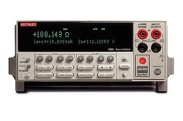 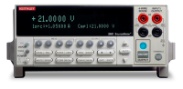 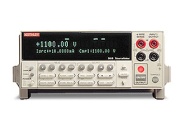 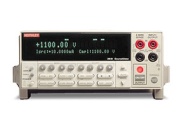 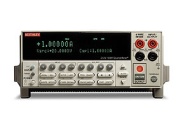 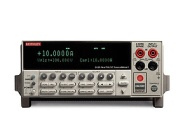 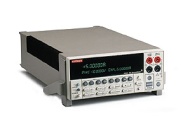 型號2400240124102420242524302440描述200V, 1A, 20W20V, 1A, 20W1100V, 1A, 20W60V, 3A, 60W100V, 3A, 110W100V, 10A, 1100W 具有脈衝模式40V, 5A, 50W2600B系列電源電錶儀器2600B系列電源電錶儀器2600B系列電源電錶儀器2600B系列電源電錶儀器2600B系列電源電錶儀器2600B系列電源電錶儀器2600B系列電源電錶儀器2600B系列電源電錶儀器2600B系列電源電錶儀器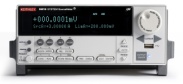 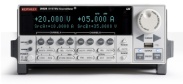 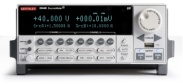 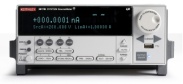 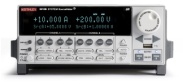 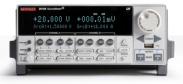 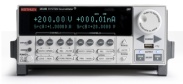 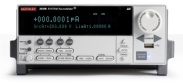 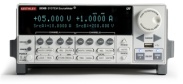 型號2601B2602B2604B2611B2612B2614B2634B2635B2636B描述40V, 100fA, 3A DC /
10A脉冲、单通道40V, 100fA, 3A DC/ 10A 脈衝, 雙通道40V, 100fA, 3A DC/ 10A 脈衝, 雙通道200V, 100fA, 1.5A DC /
10A 脉冲、单通道200V,
100fA, 1.5A DC /10A, 雙通道200V, 100fA, 1.5A DC/ 10A, 雙通道200V, 1fA, 1.5A DC / 10A, 雙通道200V, 0.1fA, 1.5A DC / 10A, 單通道200V,
0.1fA, 1.5A DC / 10A 脈衝, 雙通道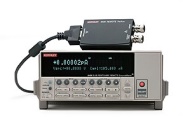 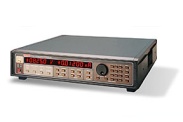 型號64306430237描述次飛安培遠端電源電錶儀器高電壓電源量測單元高電壓電源量測單元